Puntos clave de la campaña Vacúnate contra la influenza  Get My Flu Shot Campaign Talking Points Última actualización 9/15/2023Last updated 9/15/2023 MENSAJE PRINCIPALTOPLINE MESSAGE El Ad Council, la AMA y los CDC están lanzando nuestra campaña anual Vacúnate contra la influenza para motivar a más personas a vacunarse contra la influenza estacional. Vacunarse anualmente contra la influenza es la mejor manera de reducir el riesgo de contraer la influenza y sus complicaciones potencialmente graves. Los expertos alientan a las personas a vacunarse contra la influenza, idealmente durante septiembre y octubre, para estar protegidos cuando comience la temporada de influenza. The Ad Council, AMA, and CDC are launching our annual Get My Flu Shot campaign to motivate more people to get vaccinated against seasonal flu. Getting an annual flu shot is the best way to reduce your risk from flu and its potentially serious complications. Experts encourage people to get flu vaccinations during September and October ideally in order to be protected when flu season begins. Los CDC estiman que la temporada pasada hubo al menos 27 millones de casos de influenza, 12 millones de consultas médicas por influenza, 300,000 hospitalizaciones y 19,000 muertes relacionadas con la influenza. Aunque vacunarse redujo el riesgo de hospitalización debido a la influenza en aproximadamente un 50%, menos de la mitad del país se vacunó contra la influenza. Los expertos en salud recomiendan ampliamente a los estadounidenses que se vacunen antes de que comience esta temporada de influenza para reducir el riesgo de contraerla y sus complicaciones potencialmente graves. Dadas las preocupaciones de virus que circulan conjuntamente como el virus sincitial respiratorio (VSR) y el SARS-CoV-2 (COVID-19) esta temporada, los estadounidenses también deben ponerse al día con sus otras vacunas recomendadas. Visite vacunatecontralainfluenza.org para obtener más información, así como dónde vacunarse contra la influenza en su área. CDC estimates last flu season there were at least 27 million flu illnesses, 12 million flu medical visits, 300,000 flu hospitalizations, and 19,000 deaths related to flu. While being vaccinated reduced the risk of hospitalization due to the flu by about 50%, fewer than half of the country got a flu vaccine. Health experts strongly encourage Americans to get vaccinated before this flu season begins to reduce your risk from flu and potentially serious complications. With concerns of co-circulating viruses like respiratory syncytial virus (RSV) and SARS-CoV-2 (COVID-19) this season, Americans should get up-to-date on their other recommended vaccines as well. Go to GetMyFluShot.org for more information, including where to get a flu vaccine in your area. Mensajes claveKey Messages CDC:[por que] Vacunarse contra la influenza es algo que todos podemos hacer para ayudar a frenar la propagación de la influenza y mantenernos protegidos a nosotros mismos, a nuestras familias y a nuestras comunidades. On average, in the U.S., flu results in millions of illnesses, hundreds of thousands of hospitalizations, and tens of thousands of deaths.Los CDC estiman que la temporada pasada hubo al menos 27 millones de casos de influenza, 12 millones de consultas médicas por influenza, 300,000 hospitalizaciones y 19,000 muertes relacionadas con la influenza.Actualmente, la actividad de la influenza estacional es baja en la mayor parte de los Estados Unidos. Los virus de la influenza A(H1N1) y la influenza B se detectan con más frecuencia que los virus de la influenza A(H3N2). Los CDC esperan que la actividad de la influenza aumente en las próximas semanas. Las hospitalizaciones por influenza el año pasado fueron las más altas en al menos una década.Los CDC anticipan que los virus de la influenza, el VSR y el virus que causa el COVID-19 se propagarán durante el próximo otoño e invierno.Las vacunas contra la influenza siguen siendo la mejor manera de protegerse a uno mismo y a sus seres queridos contra la influenza y sus complicaciones potencialmente graves, como la hospitalización y la muerte.   [why] Getting a flu shot is something we all can do to help slow the spread of flu and keep ourselves, our families, and communities protected from flu. CDC estimates that last season there were at least 27 million flu illnesses, 12 million flu medical visits, 300,000 flu hospitalizations, and 19,000 deaths related to flu. Currently seasonal flu activity is low across most of the United States. Influenza A(H1N1) and influenza B viruses are being detected more frequently than influenza A(H3N2) viruses. CDC expects flu activity to increase in the coming weeks.  Last year’s flu hospitalizations were the highest they have been in at least a decade.  CDC anticipates flu viruses, RSV, and the virus that causes COVID-19 to spread during the upcoming fall and winter.  Flu shots remain the best way to protect yourself and your loved ones against flu and its potentially serious complications, including hospitalization and death.  [cuándo] La temporada de influenza suele comenzar en octubre y puede extenderse hasta mayo, pero generalmente alcanza su punto máximo en febrero. La campaña Vacúnate contra la influenza insta a los estadounidenses a vacunarse contra la influenza ahora y protegerse antes del inicio de la temporada de influenza.  Idealmente, los CDC recomiendan la vacunación para finales de octubre, por lo que ahora es un buen momento para vacunarse contra la influenza. Es mejor que las personas se vacunen antes de que haya actividad de la influenza en su área local.Los CDC continúan recomendando la vacunación a las personas que aún no están vacunadas, siempre y cuando persista la amenaza de la influenza. Las temporadas de influenza varían en cuanto al tiempo. Si bien la influenza suele alcanzar su punto máximo en febrero, la actividad significativa de la influenza puede comenzar desde octubre y durar hasta mayo.Vacunarse es especialmente importante para aquellas personas que tienen un mayor riesgo de desarrollar complicaciones graves de la influenza, incluidos los niños pequeños y las personas de ciertos grupos raciales minoritarios y étnicos que tienen más probabilidades de enfermarse gravemente a causa de la influenza y menos probabilidades de vacunarse.[when] Flu season often begins in October and can run as late as May, but most commonly peaks in February. The Get My Flu Shot campaign urges Americans to get a flu shot now and get protected ahead of the start of flu season.  CDC recommends vaccination by the end of October, ideally, so now is a good time to get a flu shot. It’s best for people to get vaccinated before there is flu activity in their local area. CDC continues to recommend vaccination of those not yet vaccinated, as long as the threat of flu remains. Flu seasons vary in timing. While flu most often peaks in February, significant flu activity can start as early as October and last into May. Getting vaccinated is particularly important for those people who are at higher risk of developing serious flu complications, including young children and people from certain racial and ethnic minority groups who are more likely to get very sick from flu and less likely to be vaccinated. [quién] Los CDC alientan a todas las personas de seis meses en adelante a vacunarse contra la influenza. Minorías raciales y étnicas:  Las personas de raza negra, hispanos, indios americanos y nativos de Alaska tienen un mayor riesgo de ser hospitalizados por la influenza, debido a las desigualdades en la atención médica a lo largo de la historia. Debido a que las personas de algunos grupos minoritarios raciales y étnicos tienen un mayor riesgo de desarrollar una enfermedad grave por la influenza que resulte en hospitalización, es especialmente importante que las personas de estas comunidades se vacunen.Some racial and ethnic minority groups are more likely to face multiple barriers to accessing health care, including lack of insurance, transportation, or ability to take time off from work. Social determinants of health are the non-medical factors that influence health outcomes. Social determinants of health are linked to a lack of opportunity and resources to protect, improve, and maintain health. Taken together, these factors create health inequities— types of health disparities that stem from systems, policies, and practices shaping the distribution and access to the opportunities needed to live the healthiest life possible.Because people from some racial and ethnic minority groups are at increased risk of developing serious flu illness resulting in hospitalization, it's especially important for people in these communities to get vaccinated.  “You can always speak to your doctor or healthcare provider if you have any additional questions about getting vaccinated against flu.”Adultos 65+: Es particularmente importante que las personas mayores de 65 años se vacunen contra la influenza, ya que las personas de este grupo tienen un mayor riesgo de enfermarse gravemente a causa de la influenza. Para esta temporada de influenza, los CDC recomiendan preferentemente tres vacunas contra la influenza para personas de 65 años de edad o más en los Estados Unidos:Vacunas contra la influenza de dosis más altas (vacuna tetravalente de dosis alta Fluzone y vacuna recombinante contra la influenza Flublok Quadrivalent) o vacuna contra la influenza con coadyuvante Fluad Quadvalent) en lugar de las vacunas contra la influenza sin coadyuvante de dosis estándar.Los estudios de los CDC muestran que estas vacunas son potencialmente más efectivas que las vacunas contra la influenza sin coadyuvante de dosis estándar para los estadounidenses mayores de edad.Niños: La vacunación también es muy importante para las personas que tienen un mayor riesgo de presentar complicaciones graves por la influenza, incluidos los niños de 6 meses a 5 años de edad. La influenza es más peligrosa que el resfriado común para los niños.La temporada pasada de influenza, los CDC reportaron 172 muertes pediátricas relacionadas con la influenza, y el 80% de esos niños no estaban completamente vacunados contra la influenza.La influenza puede ser grave para los niños, y una vacuna contra la influenza es la mejor manera de proteger a sus hijos.·[who] CDC encourages everyone six months and older to get a flu shot.  Adults 65+: It’s particularly important for people 65 years and older to get a flu shot as people in this age group are at higher risk of getting seriously ill from flu.For this flu season, CDC recommends three preferential flu vaccines for adults 65 years and older in the United States:  Higher dose flu vaccines (Fluzone High-Dose Quadrivalent vaccine and Flublok Quadrivalent recombinant flu vaccine) or adjuvanted flu vaccine (Fluad Quadrivalent adjuvanted flu vaccine) over standard-dose unadjuvanted flu vaccines. CDC studies show that these vaccines are potentially more effective than standard dose unadjuvanted flu vaccines for older Americans.  Children: Vaccination is also very important for people who are at higher risk of serious flu complications, including children 6 months-5 years old. Flu illness is more dangerous than the common cold for children. Last flu season, CDC reported 172 flu-related pediatric deaths, and 80% of those children were not fully vaccinated against flu.  Flu can be serious for children, and a flu vaccine is the best way to protect your kids from flu. Racial & Ethnic Minorities: Black, Hispanic, American Indian, and Alaska Native Americans are at higher risk for being hospitalized with flu, due to longstanding health inequities.  Because people from some racial and ethnic minority groups are at increased risk of developing serious flu illness resulting in hospitalization, it's especially important for people in these communities to get vaccinated. [IN THE EVENT OF A GOVERNMENT SHUT DOWN, WILL THE AVAILABILITY OF FLU SHOTS BE AFFECTED?]Based on previous shutdowns we don’t think vaccine availability should be affected and that critical field activities wouldn’t stop.AMA:[por que] Vacunarse puede ayudar a evitar que termine en el hospital y a disminuir la carga del personal de atención médica en estos días festivos.El año pasado, las tasas de hospitalización temprana por influenza fueron de las más altas que hemos visto en más de una década hasta ese momento.Los adultos de 65 años o más tienen la tasa de hospitalización más alta, pero el segundo grupo más afectado son los niños menores de 5 años (y otras personas de distintos grupos de edad también pueden terminar en el hospital).Vacunarse contra la influenza también puede ayudar a prevenir que las personas falten al trabajo y acumulen costos médicos adicionales. [why] Getting vaccinated can help keep you out of the hospital and lessen the burden on the healthcare workforce this holiday season. Last year, early hospitalization rates for flu were among the highest we’ve seen at that time in more than a decade.  Adults 65 years and older have the highest hospitalization rate, but the second highest group is children younger than 5 years (and people in other age groups can end up in the hospital too). Getting a flu shot can also help prevent people from missing work and incurring additional medical costs. [que] La campaña Vacúnate contra la influenza insta a las personas de todo Estados Unidos a vacunarse anualmente contra la influenza esta temporada, para protegerse a sí mismos, a sus seres queridos y a sus comunidades.  Los anuncios de servicio público incluyen "No hay tiempo para la influenza" y #OtroCasoDeLaInfluenza para destacar la importancia de vacunarse contra la influenza para protegerse a usted y a sus seres queridos durante la temporada de influenza.  Nuestra campaña también ofrecerá videos de preguntas frecuentes con médicos profesionales y otros mensajeros confiables para ayudar a responder preguntas e inquietudes sobre la vacuna contra la influenza y proporcionar mensajes y recursos basados en hechos.Visite VacunateContralaInfluenza.org para obtener más información, así como dónde vacunarse contra la influenza en su área.[what] The Get My Flu Shot campaign urges people across the U.S. to get their annual flu shot this flu season– to protect themselves, their loved ones, and their communities.PSAs include “No Time for Flu” and #FluFOMO to highlight the importance of getting vaccinated against the flu to protect yourself and your loved ones during flu season.  		Our campaign will also offer FAQ videos featuring medical professionals and other trusted messengers to help address questions and concerns about the flu shot and provide fact-based messaging and resources. Go to GetMyFluShot.org for more information, including where to get a flu vaccine in your area.[cómo] Los anuncios de servicio público se distribuirán en todo el país en inglés y español en todas las plataformas, en tiempo y espacios donados por los medios de comunicación, durante esta temporada de influenza. La campaña se enfoca en llegar a las personas que aún no han decidido vacunarse contra la influenza este año, dando prioridad a las audiencias de raza negra e hispanas. Debido a las desigualdades históricas en la atención médica que crean cargas y barreras indebidas, las personas de raza negra e hispanas tienen un mayor riesgo de enfermarse gravemente a causa de la influenza y también tienen menos probabilidades de vacunarse contra la influenza.4 [CTA] Vacúnese contra la influenza para cuidarse usted y a quienes lo rodean. Obtenga más información en vacunatecontralainfluenza.org, incluido dónde vacunarse contra la influenza en su área. [how] The PSAs will run nationwide in English and Spanish across all platforms, in time and space donated by media, throughout this flu season. The campaign is focused on reaching people who have not yet decided to get a flu shot this year, prioritizing Black and Hispanic audiences. Due to longstanding health inequities that create undue burden and barriers, Black and Hispanic people are at higher risk of severe illness from flu and are also less likely to get flu vaccinations.4 [CTA] Get a flu shot for yourself, and for those around you. Learn more at GetMyFluShot.org, including where to get a flu vaccine in your area. 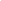 Datos clave adicionales sobre la influenza para la campañaAdditional Key Flu Facts for the Campaign CDC:[¿CUÁL ES LA EFICACIA DE LAS VACUNAS CONTRA LA INFLUENZA DE ESTE AÑO PARA PREVENIR LA INFLUENZA?]La eficacia de las vacunas contra la influenza varía, pero en general, las vacunas son entre 40-60% efectivas cuando los virus de la vacuna son los mismos que los virus en circulación. Las vacunas contra la influenza ofrecen protección contra la influenza y limitan la gravedad entre los receptores de la vacuna que lleguen a enfermarse.[WHAT IS THE EFFICACY OF THIS YEAR’S FLU SHOTS IN PREVENTING FLU?]  The effectiveness of flu shots varies, but generally, vaccines are between 40-60% effective when the vaccine viruses are the same as circulating viruses. Flu shots offer protection against the flu and limit flu severity among vaccine recipients who still get sick. [¿CÓMO PUEDO PROTEGERME CONTRA EL VSR Y OTRAS ENFERMEDADES RESPIRATORIAS?]El otoño y el invierno pasados, los Estados Unidos experimentaron un aumento en múltiples virus respiratorios, especialmente la influenza, el VSR y el virus que causa COVID-19. Los CDC esperan que estos tres virus se propaguen nuevamente esta temporada, por lo que es importante obtener las vacunas recomendadas para reducir el riesgo de enfermarse con estos virus respiratorios. Asegúrese de estar al día con sus vacunas contra el COVID-19, la influenza y el VSR. También es importante practicar medidas preventivas, así como evitar a las personas enfermas, quedarse en casa si está enfermo, cubrirse al toser y estornudar, y lavarse las manos con frecuencia, para protegerse contra las enfermedades respiratorias. La influenza, el COVID-19 y otras enfermedades respiratorias tienen síntomas similares, y existen opciones de tratamiento que funcionan mejor cuando se inician temprano, por lo que se recomienda buscar atención temprana para las personas que tienen un mayor riesgo de enfermarse gravemente.[HOW CAN I PROTECT MYSELF AGAINST RSV AND OTHER RESPIRATORY DISEASES?]  Last fall and winter, the United States experienced a rise in multiple respiratory viruses, especially flu, RSV, and the virus that causes COVID-19. CDC expects these three viruses will spread again this season, so it’s important to get your recommended vaccines  to reduce the risk of getting sick with these respiratory viruses. Make sure you’re up to date on your COVID-19, flu and RSV vaccines. It’s also important to practice preventive measures, such as avoiding people who are sick, staying home when you are sick, covering your coughs and sneezes, and washing your hands frequently, to protect against respiratory disease. Flu, COVID-19, and other respiratory illnesses have similar symptoms, and there are treatment options that work better when started early – so it’s recommended to seek care early for individuals who are at increased risk of severe illness. [¿NO ES TARDE YA EN LA TEMPORADA DE INFLUENZA PARA LANZAR ESTA CAMPAÑA?]La temporada de influenza aún no ha comenzado. La actividad de la influenza en los Estados Unidos es baja en este momento.Las temporadas de influenza varían en el tiempo. Aunque la influenza suele alcanzar su punto máximo con mayor frecuencia en febrero, la actividad significativa de la influenza puede ocurrir desde octubre y durar hasta mayo.Esta campaña complementa otros esfuerzos de divulgación y educación que están en marcha por los CDC, la AMA, los empleadores y los profesionales de la salud.Los CDC realizan un seguimiento semanal de la actividad de la influenza en FluView. El primer FluView completo de la temporada 2023-2024 se lanzará el viernes 13 de octubre de 2023.[ISN’T THIS LATE IN THE FLU SEASON TO LAUNCH THIS CAMPAIGN?] The flu season has not started yet. Flu activity in the U.S. is low at this time. Flu seasons vary in timing. While flu most often peaks in February, significant flu activity can occur as early as October and last into May. This campaign complements other outreach and education efforts that are underway by CDC, AMA, employers, and health care professionals. CDC tracks flu activity weekly in FluView. The first full FluView of the 2023-2024 season will be released on Friday, October 13, 2023. [¿PUEDO VACUNARME CONTRA LA INFLUENZA Y LA VACUNA O EL REFUERZO CONTRA EL COVID-19 AL MISMO TIEMPO?]Sí, puede vacunarse contra la influenza al mismo tiempo que recibe una vacuna contra el COVID-19 o una vacuna de refuerzo si es elegible y coincide el momento recomendado.5 Los CDC y la AMA recomiendan la vacunación contra la influenza para protegerse contra los virus de la influenza y la vacunación contra el COVID-19 para protegerse contra el SARS-CoV-2, el virus que causa el COVID-19.Una vacuna contra la influenza ayuda a protegerlo a usted, a su familia y a su comunidad de los virus de la influenza, que pueden tener complicaciones graves.La vacuna contra el COVID-19 ayuda a protegerlo a usted, a su familia y a su comunidad del COVID-19, que puede tener complicaciones graves.Vaccination remains the best protection against COVID-19-related hospitalization and death. Vaccination also reduces your chance of suffering the effects of Long COVID, which can develop during or following acute infection and last for an extended duration.  If you have not received a COVID-19 vaccine in the past 2 months, get an updated COVID-19 vaccine to protect yourself this fall and winter.​​[CAN I GET A FLU SHOT AND THE COVID-19 VACCINE OR BOOSTER AT THE SAME TIME?]  Yes, you can get a flu shot at the same time as getting a COVID-19 vaccine or booster vaccine if you are eligible and the recommended timing coincides.5  CDC and AMA recommend flu vaccination to protect against influenza viruses and COVID-19 vaccination to protect against SARS-CoV-2, the virus that causes COVID-19.  A flu shot helps protect you, your family, and your community from flu viruses, which can have serious complications.  COVID-19 vaccination helps protect you, your family, and your community from COVID-19, which can have serious complications. [¿ES POSIBLE CONTRAER INFLUENZA Y COVID-19 AL MISMO TIEMPO?]Es relativamente raro, pero es posible enfermarse de influenza y COVID-19 al mismo tiempo, por lo que es especialmente importante que las personas que tienen un mayor riesgo de complicaciones graves, y sus cuidadores, se vacunen contra la influenza.Esto incluye a personas con afecciones médicas subyacentes como enfermedad pulmonar, enfermedad cardíaca, trastornos neurológicos, sistemas inmunitarios debilitados y diabetes.[IS IT POSSIBLE TO GET FLU AND COVID-19 AT THE SAME TIME?]  It is relatively rare, but possible to be sick with flu and COVID-19 at the same time, so it’s especially important for people who are at higher risk of serious complications—and their caregivers—to get their flu shot. This includes people with underlying medical conditions like lung disease, heart disease, neurologic disorders, weakened immune systems, and diabetes. [¿QUIÉN DEBE VACUNARSE CONTRA LA INFLUENZA Y CUÁNDO?]Los CDC recomiendan que todas las personas mayores de 6 meses (con raras excepciones) se vacunen contra la influenza cada temporada de influenza. Los CDC continúan recomendando la vacunación contra la influenza mientras los virus de la influenza puedan circular.[WHO SHOULD GET A FLU SHOT AND WHEN?]  CDC recommends that everyone 6 months and older (with rare exceptions) get a flu vaccine every flu season. CDC continues to recommend flu vaccination for as long as flu viruses may circulate.  [¿CUÁLES SON LOS BENEFICIOS DE UNA VACUNA CONTRA LA INFLUENZA?]Las vacunas contra la influenza son una forma segura e importante de protegerse y proteger a su comunidad de la influenza.Si se vacuna contra la influenza, es menos probable que contraiga influenza y tiene menos probabilidades de necesitar ir a un consultorio médico, a atención de urgencia o a sala de emergencias por la influenza.También es menos probable que lo hospitalicen o muera a causa de la influenza.[WHAT ARE THE BENEFITS OF A FLU SHOT?]  Flu shots are a safe and important way to protect yourself and your community from influenza. If you get a flu shot, you are less likely to get flu and less likely to need to go to a doctor’s office, urgent care, or emergency room for flu. You are also less likely to be hospitalized or die from flu. [¿QUÉ TIPO DE VACUNA CONTRA LA INFLUENZA ES MEJOR?]Existen muchas opciones de vacunas contra la influenza, incluyendo una vacuna en aerosol nasal. Para la temporada de influenza 2023-2024, hay tres vacunas preferentes contra la influenza que se recomiendan para personas mayores de 65 años. Estas son: Vacuna tetravalente de dosis alta Fluzone, Vacuna recombinante contra la influenza Flublok Quadrivalent y Vacuna contra la influenza con coadyuvante Fluad Quadrivalent. Esta recomendación se basa en una revisión de los estudios disponibles que sugieren que, en este grupo de edad, estas vacunas son potencialmente más efectivas que las vacunas contra la influenza sin coadyuvante de dosis estándar. No hay una recomendación preferente para personas menores de 65 años.6 Consulte con su médico o farmacéutico qué vacuna es mejor para usted.​​[WHAT KIND OF FLU SHOT IS BEST?]  There are many options for flu vaccines, including a nasal spray vaccine. For the 2023-2024 flu season, there are three flu vaccines that are preferentially recommended for people 65 years and older. These are Fluzone High-Dose Quadrivalent vaccine, Flublok Quadrivalent recombinant flu vaccine and Fluad Quadrivalent adjuvanted flu vaccine. This recommendation was based on a review of available studies which suggests that, in this age group, these vaccines are potentially more effective than standard dose unadjuvanted flu vaccines. There is no preferential recommendation for people younger than 65 years.6 Ask your doctor or pharmacist which vaccine is best for you. AMA:[¿POR QUÉ ASOCIARSE?]El Ad Council, los CDC y la AMA tienen una larga historia de trabajo en conjunto en campañas de salud pública, reuniendo la experiencia de los CDC y la AMA y la capacidad del Ad Council para aprovechar los recursos de la industria de la publicidad y los medios para impulsar el cambio de comportamiento a escala nacional.[WHY PARTNER TOGETHER?]  The Ad Council, CDC, and AMA have a rich history of working together on public health campaigns, bringing together CDC’s and AMA’s expertise and the Ad Council’s ability to leverage the resources of the advertising and media industry to drive behavior change on a national scale. [¿POR QUÉ ESTAS AUDIENCIAS?]La campaña Vacúnate contra la influenza fue desarrollada para llegar a las personas que aún no han decidido vacunarse contra la influenza este año, incluidas las minorías étnicas y raciales, como los adultos de raza negra e hispanos que aún no han sido vacunados. Las desigualdades históricas de atención médica han creado cargas y barreras indebidas para las personas y comunidades de raza negra e hispanas, poniendo a estas poblaciones en mayor riesgo de enfermarse gravemente a causa de la influenza.En comparación con los adultos blancos, las tasas de hospitalización por influenza son:Casi un 80% más altas entre los adultos de raza negraUn 30% más altas entre los adultos indoamericanos / nativos de Alaska (AI / AN)Un 20% más altas entre los adultos hispanos[WHY THESE AUDIENCES?]  Get My Flu Shot Campaign was developed to reach people who have not yet decided to get their flu shot this year, including ethnic and racial minorities such as Black and Hispanic adults who have not yet been vaccinated. Longstanding healthcare inequities have created undue burden and barriers on Black and Hispanic people and communities, putting these populations at a higher risk of severe illness from flu. Compared to White adults, flu hospitalization rates are: Nearly 80% higher among Black adults 30% higher among American Indian/Alaska Native (AI/AN) adults 20% higher among Hispanic adults 